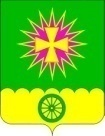 АДМИНИСТРАЦИЯ НОВОВЕЛИЧКОВСКОГО СЕЛЬСКОГОПОСЕЛЕНИЯ ДИНСКОГО РАЙОНАПОСТАНОВЛЕНИЕот 15.11.2018                                                                                            № 294                                     станица НововеличковскаяО мерах по обеспечению бесперебойного и безопасного движения автомобильного транспорта в зимний период 2018-2019 годов на территории Нововеличковского сельского поселения Динского районаВ целях обеспечения бесперебойного и безопасного движения автомобильного транспорта на дорогах Нововеличковского сельского поселения, своевременного обслуживания перевозками всех хозяйствующих объектов и населения в зимний период 2018-2019 годов, принятия незамедлительных мер по ликвидации гололеда и снежных заносов п о с т а н о в л я ю: Утвердить план мероприятий по обеспечению безопасного и бесперебойного движения автомобильного транспорта на территории Нововеличковского сельского поселения в зимний период 2018-2019 годов                      (приложение № 1).Утвердить состав комиссии по безопасности дорожного движения по проверке готовности предприятий, организаций, муниципальных учреждений к ликвидации снежных заносов и гололеда (приложение № 2).Рекомендовать руководителям хозяйствующих субъектов: АО «Колос», ЗАО «Виктория-92», ЗАО «Воронцовское», НПС «Нововеличковская» Краснодарского РУМН «Черномортранснефть», ООО «Конезавод Олимп Кубани», МУП ЖКХ «Нововеличковское»; индивидуальным предпринимателям, КФХ в срок до 16 ноября 2018 года создать звенья по ликвидации снежных заносов и гололедов, оснастив их необходимой техникой и материалами.МУП ЖКХ «Нововеличковское» (Авишов) обеспечить запас песка и реагентов для обработки обледеневших участков дорожного покрытия.Руководителям организаций, муниципальных учреждений, предприятий всех форм собственности провести разъяснительную работу с работниками, учащимися по передвижению в период гололеда, снегопада, обеспечить расчистку территорий, проездов, тротуаров, дорог, закрепленных за предприятиями, заготовить песок в необходимых объемах.Комиссии по безопасности дорожного движения проверить в срок до 20 ноября 2018 года готовность предприятий, организаций, муниципальных учреждений к ликвидации снежных заносов и гололеда.Контроль за выполнением постановления оставляю за собой.Постановление вступает в силу со дня его подписания.Глава администрацииНововеличковскогосельского поселения							              Г.М. КоваПРИЛОЖЕНИЕ № 1Утвержден постановлением администрации Нововеличковского сельского поселенияДинского района от 15.11.2018г. № 294План мероприятий по обеспечению бесперебойного и безопасного движения автомобильного транспорта на территории Нововеличковского сельского поселенияНачальник отдела ЖКХ, малого и среднего бизнеса                                                  В.В. ТокаренкоПРИЛОЖЕНИЕ № 2Утвержден постановлением администрации Нововеличковского сельского поселения Динского района от 15.11.2018 г. № 294СОСТАВкомиссии по безопасности дорожного движения по проверке готовности предприятий, организаций, муниципальных учреждений к ликвидации снежных заносов и гололеда, расположенных на территории Нововеличковского сельского поселения Динского района№ п/пМероприятияОтветственное лицоСрок исполнения1.Утвердить план мероприятий по обеспечению бесперебойного и безопасного движения транспорта на территории Нововеличковского сельского поселения в зимний период 2015-2016 годов с закреплением улиц и дорог за конкретными предприятиями и организациями независимо от форм собственности.В.В. Токаренкодо 20 ноября 2018 года2.Заключить договоры с предприятиями и организациями различных форм собственности на проведение работ по расчистке дорог населенных пунктов от снега.В.В.Токаренкодо 20 ноября 2018 года3.Оповещение предприятий, организаций и населения о возможности возникновения снежных заносов и других чрезвычайных ситуаций на дорогах поселенияР.В.Степикапо мере поступления сигнала «штормовое предупреждение»4.Организация работ по ликвидации заносов и гололеда на улицах и дорогах поселения в соответствии с планами хозяйствующих объектовР.В.Степикапо мере возникновения заносов5.Проверка готовности предприятий, организаций и учреждений поселения к ликвидации снежных заносов и гололедаКомиссия по безопасности движениядо 20 ноября 2018 года6.Подготовка звеньев по ликвидации снежных заносов и гололеда, оснащение их необходимой техникой и материаламиРуководители АО«Колос», ЗАО«Воронцовское», ЗАО«Виктория -92», ООО «Конезавод Олимп Кубани», МУП ЖКХ «Нововеличковское», КФХ,индивидуальные предпринимателидо 20 ноября 2018 года7.Координация действий дорожных, коммунальных организаций и ОГИБДД по ликвидации снежных заносов.В.В.ТокаренкоПри возникновении ЧС.Кочетков И.Л.- заместитель главы Нововеличковского сельского поселения, председатель комиссии;Токаренко В.В.Степика Р.В.- начальник отдела ЖКХ, малого и среднего бизнеса администрации Нововеличковского сельского поселения, заместитель председателя;- специалист отдела ЖКХ, малого и среднего бизнеса администрации Нововеличковского сельского поселения, секретарь комиссии.Члены комиссии:Авишов В.А.- директор МУП ЖКХ «Нововеличковское»;Калитка О.Ю.- начальник отдела по общим и правовым вопросам администрации Нововеличковского сельского поселения.